Name of the Grower:Address:                                                             Name of the Contact Person & Designation:Contact Details:If you are an individual farmer, please give the following details:Location of Farm, Please give the addressGA Division:Types of Organic products cultivatedArea under cultivation (for each crop)Annual Supply Capacity of each product:Do you manufacture conventional products with the Organic products? Yes/NoIf yes, how do you ensure that Organic products are not affected through your mix cultivation?Do you have a certificate? Yes/NoIf yes, indicate the certifying organization (Please attach the copy of certificate);If no certification, how do you ensure that the products are Organic (please specify)How do you market the products? Provide a list of companies that you supply products?(Use separate sheet if space is not sufficient)Farmer AssociationName of the Farmer AssociationAddressTotal number of growers (Please attach the list of growers)Details of growers (Use separate sheet is space is not sufficient)Details of Organic productsDo you have a multi-site certification for Organic products? Yes/NoIf yes, indicate the names of the certifying organizationScope of Certification/Validity period (Please attach the copy of certificate)If there is no certification, how do you ensure the products you obtain from       farmers are Organic?How do you market the product?Provide a list of companies that you supply productsRemarksName:								Signature:Designation:							Date: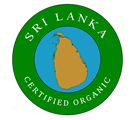 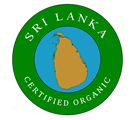 NATIONAL ORGANIC CONTROL UNIT (NOCU)SRI LANKA EXPORT DEVELOPMENT BOARD  REGISTRATION OF GROWERS & FARMER ASSOCIATIONS OF ORGANIC AGRICULTURE PRODUCTS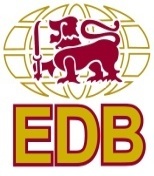 Tel:Fax:E-mail:Web-site:Name & Contact DetailsLocationDistrictAG DivisionAddressProduct & Area under Organic CultivationAnnual Production Capacity